Формування толерантності здобувачів вищої освіти класичного університету засобами дисциплін гуманітарного циклуРОЗДІЛ І. ТЕОРЕТИЧНЕ ВИЗНАЧЕННЯ ТОЛЕРАНТНОСТІ ЗДОБУВАЧІВ ВИЩОЇ ОСВІТИ1.1.	Змістовна характеристика поняття «толерантність»Глобальні зміни, що охоплюють всі сфери життя людини,  виступають якісною характеристикою сучасного суспільства. Ці зміни приводять до заміни минулих ціннісних орієнтирів на нові, які не можна вважати достатньо сформованими. Один з принципів самовизначення - ціннісний підхід, який не зводить толерантність до стереотипності. Це життєва позиція, що знаходить своє вираження у сподіваннях особистості, орієнтаціях і вчинках і включає в себе відповідні ідеали, цінності та змісти, що засновані на свідомому виборі певної позиції, прийнятті відповідальних рішень.	Враховуючи активну взаємодію країн організації міжнародного рівня визнали, що пріоритетним завдання є підготовка молоді до життя в світі де багато різних культур. Тому виникає необхідність активно розроблювати і уточнювати цілі, задачі, функції, зміст виховання в аспектах толерантності.Поняття «толерантність» варто розглядати як соціально важливе явище і окреслювати як норму життя у демократичному суспільстві. Це ключовий принцип взаємовідносин між людьми. Толерантність виступає у якості інтегративної якості особистості, вказує на активну моральну позицію і готовність до взаємодії з соціумом незважаючи на його національну, соціальну, релігійну, ґендерну приналежність, погляди, світогляд, стиль мислення і тип поведінки; здійснює вплив на успішне самоствердження особистості та її самореалізацію у суспільстві. Сучасний стан розвитку людини і суспільства висуває до особистості наступні вимоги: високий рівень загальної культури, моральних якостей,  взаєморозуміння з людьми. Усе це набуває вагомо значення значення в загальному глобальному процесі інтеграції й асиміляції культур. У сучасній науці можна побачити розробки, які визначають специфіку феномену толерантності, окреслюють компоненти її формування (цільовий, мотиваційний, змістовий, технологічний, контрольно-регулюючий) та обґрунтовують педагогічні принципи толерантності (Р. Бернс, С. Біблер, О. Дубасенюк та інші).У теорії сучасного наукового знання мають місце різні підходи до розуміння феномену «толерантність» через його багатоаспектність.Г. Барух визначає толерантність «як необхідну якість або ставлення особистості, яка дозволяє їй стримувати своє незадоволення»  [6, с. 300]. Таким чином, толерантність вимагає від людини прийняти позицію або дії іншого, які вона сама може не схвалювати. Дослідник звертає увагу на те, що толерантність як риса особистості поєднує обурення та стриманість, які по суті є полярними станами.Соціологія трактує толерантність «як милостивість, делікатність, прихильність до іншого тощо»  [7, с. 16].В аспекті психологічного підходу ‒ це «виникнення в індивіда зниження сенситивності до фактів взаємодії, що пов'язане з особливостями темпераменту, із захистом від фрустрації, з комплексом імперативних настанов щодо прояву великодушності стосовно іншого» [8, с. 20].На загальнопедагогічних засадах толерантність трактують як готовність приймати інших, і взаємодіяти з ними керуючись згодою і порозумінням (О. Безносюк, С. Болдирєва, С. Бурдіна).В. Черкасов підкреслює, що толерантність - це прагнення педагога створити таке навчально-виховне середовище, де учні зможуть вільно розвивати свої художньо-творчі здібності, «виказувати обґрунтовані думки й погляди щодо закономірності розвитку певного жанру мистецтва, пропонувати власний погляд на художньо-образний зміст музичного твору або твору образотворчого мистецтва, а також виражати індивідуальні якості в процесі створення хореографічної композиції» [9, с. 122]. Автор пропонує також інше поняття «педагогічна толерантність», яке він визначає як витримку вихователя у відповідь на необґрунтовані вислови та дії дитини, на вияв її невихованості.В. Єлькіна [10, с. 217] вказує толерантності грає велику роль у творчому процесі, виражається як прояв поваги, розуміння різних культур та форм самовираження інших. Майбутнім вчителям потрібно працювати над формуванням толерантності не лише щодо інших, але й до себе. Толерантність  повинна знаходити вираження у гідності, самоповазі і здатності до самопізнання.В. Лекторський [11, с. 46] стверджує, що толерантність - це прояв набуття та розширення досвіду особистості. Досвід виступає як результат активної діяльності людини, застосування методу «спроб та помилок», шляхом ознайомлення з чужими поглядами та засвоєння чужого досвіду. Таким чином формуються горизонти власного пізнання та світогляду. У цьому складному процесі, як зазначає В. Лекторський, важливим є не лише діалог з іншою точкою зору, але й саморефлексія, як прояв діалогу з «Я» (згідно з концепцією М. Бахтіна [12]).На думку Е. Койкової толерантність визначається у чотирьох аспектах: 1) як людська чеснота, яку автор порівнює з мистецтвом жити в світі різних ідей, здатність мати власні права і свободи, але при цьому не порушувати свободи інших;2) як активна життєва позиція, що заснована на визнанні іншого; 3) як ставлення до людей, що полягає у прийнятті іншої людини, визнанні багатовимірності і самобутності будь-якої культури, прийнятті норм і правил, відмові від зведення різноманіття до одноманітності або переважання певної точки зору і позиції, розумінні та прийнятті традицій, цінностей і культури представників іншої національності і віри; 4) як якість особистості дитини, адже якістю особистості або межею особистості виступає стійка властивість, що визначає характерну для неї поведінку, діяльність і мислення [13, с. 21].О. Грива, зокрема, виокремила складові толерантності особистості [14, с. 10]:1. Когнітивна складова – знання людини, якими вона свідомо оперує (історія та культура народів світу, регіону мешкання людини, основи релігійних знань; гендерні, вікові, етнічні й інші соціальні особливості представників різних груп; процеси, що характеризують сучасність: глобалізація, підвищена конфліктність світу, кризисність соціуму тощо).2. Аксіологічна складова – ціннісні установки, що забезпечують або не забезпечують толерантність особистості (цінність особистості та культури як соціального феномена) паритетні, взаємоввічливі відносини; соціальну відповідальність за свої слова і вчинки; подолання стереотипів, упереджень, агресії.3. Інструментальна складова, що забезпечує вміння особистості (спілкування з представниками інших культур, соціальних груп тощо; контакт, взаємодія з іншими людьми та групами; здійснення комунікації; дія в умовах полікультурності, в умовах гетерогенних груп; полікультурне мислення; здійснення саморегуляції).4. Якісна складова, що регламентує якості особистості (терпіння; відсутність тривожності; емпатійність; критичність мислення; соціальну гнучкість; соціальну перцепцію; емоційну стабільність; самостійність).Толерантність вказує на багатовимірність середовища і різних поглядів; створює умови для гармонійного мирного співіснування представників, які є відмінними за різними ознаками; виступає у ролі громадського гаранта недоторканості і відсутності насилля щодо меншин і легалізації їх становища через букву закону; стримує ворожість, пропонує вихід з конфлікту; нормалізує психологічну атмосферу в групі, у колективі, суспільстві; сприяє розвитку самооцінки особистості і колективу; виступає у якості взірця організації життя в соціумі; створює умови для успішної соціалізації.Феномен толерантності у педагогічному контексті базується на наступних положеннях: - суспільство є складною самоорганізованою системою, її стійкість обумовлена різними зв'язками між групами людей; - толерантність виступає однією з фундаментальних основ щодо досягнення соціальної злагоди в суспільстві; - принцип гуманізму - загальний методологічний принцип вивчення феномена толерантності; - культура - аксіологічна основа толерантної свідомості.Формування толерантності особистості є стратегічним завданням вітчизняної системи освіти. Така значущість проблеми актуалізує необхідність уточнення сутності та структури цього феномену, умов виховання та шляхів упровадження в освітню практику. Актуальність проблеми посилюється наявністю глибоких суперечностей між потребою системи вищої освіти щодо практичної реалізації викладачами толерантності та недостатньою теоретичною і методичною розробленістю питань її комплексного дослідження як професійної якості.У сучасній науці категорія толерантності виступає об’єктом вивчення різних наукових галузей (філософії, соціології, психології, медицини, педагогіки). Тому поняття «толерантність» є доволі багатозначним та динамічним, про що свідчить функціонування в літературі понад 40 його визначень. Як зазначає В. Лекторський, даний феномен «пов’язаний з низкою принципових філософських питань, що стосуються розуміння людини, її ідентичності, можливостей і меж пізнання та взаєморозуміння» [15, с. 46].З огляду на вищезазначене, вважаємо за доцільне уточнити сутність поняття «толерантність» на засадах феноменологічного аналізу, що дозволить визначити варіативність і модальність означеного феномену з позицій філософії, психології, медицини та педагогіки. Для початку звернемося до етимологічної характеристики означеної дефініції.У перекладі толерантність (від лат. tolerantia) означає терпіння [16, с. 1352].В. Глебкін узагальнив історичний аспект становлення терміну «толерантність» та провів його етимологічний аналіз різними мовами світу. Науковець зробив наступний висновок - в більшості культур світу це поняття трактується як здатність людини до терпимості. Зокрема, «у французькій мові толерантність (tolerance) означає повагу свободи іншого, його способу мислення, поведінки, політичних і релігійних поглядів; в англійській мові (tolerance) – це стійкість, витривалість, а також терпимість і допустиме відхилення в межах норми; у китайській (kuan rong) – прояв великодушності; в мовах арабських країн (tasamul) – прощення, поблажливість, м’якість, співчуття, терпіння, прихильність до інших; у перській мові толерантність характеризується як терпіння, витривалість, готовність до примирення» [17].Дослідники (Н. Ротар [18, с. 13], М. Міріманова [19, с. 226], Н. Божок [20]) стверджують, що інтерпретація поняття «толерантність» у філософській і релігійній парадигмах здебільшого насичена позитивним змістом і ототожнюється з особливим душевним складом (Аристотель), невибагливістю й поміркованістю (Фалес, Демокріт, Сократ), рівновагою (М. Тертуліан), терпимістю (М. Аврелій, Г. Лейбніц), соціальною спорідненістю (Платон), віротерпінням (Ф. Вольтер, Дж. Локк), доброчесністю (І. Кант), прощенням, обов’язком (принцип ахінси в Індії, біблійні заповіді у християнстві).Незважаючи на специфічні відмінності у визначеннях толерантності в різних мовах та релігіях світу, що зумовлені історико-культурними особливостями, відзначимо наявність спільного, універсального розуміння цього конструкту як гуманістичного імперативу діяльності людини.У науковий обіг термін «толерантність» був уведений в середині XX століття британським лікарем П. Медаваром (1953) і спочатку мав виключно імунологічне розуміння як «терпимість», стійкість організму до чужорідних тіл [21, с. 65]. Саме аспект здатності до певного опору, автономії, на наш погляд, надав імпульсу подальшому поширенню поняття «толерантність» у науковому вжитку. Проведений російською дослідницею І. Воробйовою системний аналіз значення дефініції «толерантність» дозволяє стверджувати її інтернауковість. Так, у математиці толерантність пов’язана з еквівалентністю і дозволяє чітко визначити відносини тотожності або взаємозамінності; в медицині – з адаптаційними процесами організму, реакцією організму на навколишнє середовище, що полягає в зниженні чутливості його клітин та тканин до впливу будь-яких речовин і сприяє збереженню гомеостазу; в логіці – це математичне відношення, що відповідає інтуїтивним припущенням про подібність як експлікацію поняття спорідненості й міри [22, с. 11]. Цей перелік далеко не повний. Зокрема, термін «толерантність» використовується у психології в значенні «виникнення в індивіда зниження сенситивності до фактів взаємодії, що пов’язане з особливостями темпераменту, із захистом від фрустрації, з комплексом імперативних настанов щодо прояву великодушності стосовно іншого» [23, с. 21]; у соціології – «соціальної цінності, що є нормою (принципом) суспільного порядку та зумовлює можливість мирного співіснування, культурної взаємодії різних за ознаками (расовими, національними, соціальними, віковими, особистісними, світоглядними тощо) суб’єктів, груп» [24, с. 42–45]; у політології – як повага до свобод іншої людини, її поглядів, думок, поведінки; «різновид взаємодії та взаємовідносин між різними сторонами – індивідами, соціальними групами, державними, політичними партіями, за якого сторони виявляють сприйняття і терпіння щодо різниці у поглядах, уявленнях, позиціях та діях; <…> встановлення цивілізованих, дружніх взаємовідносин між різними народами і країнами» [25, с. 352]. З позицій конфліктології Г. Кожухар розуміє толерантність як «невід'ємну характеристику (показник) професіоналізму й зрілості особистості, сферою діяльності якої є взаємодія в межах «людина – людина», що сприяє саморозвитку суб'єкта взаємин. Саме толерантність, що розуміється дослідницею як стійкість щодо конфліктів, забезпечує ту фундаментальну основу, на якій здатні виникати різноманітні форми продуктивної взаємодії між людьми» [26, с. 4–5]. Отож, ми погоджуємося з думкою Г. Солдатової зі співавторами про те, що поняття «толерантність» використовується в природничих і гуманітарних науках на позначення «відсутності чи ослаблення реакції на будь-який несприятливий фактор у результаті зниження чутливості до його впливу» [27, с. 46]. При цьому Ю. Поваренков справедливо наголошує, що в разі, коли поняття «толерантність» «використовується в значенні терпимості, його сутність має розглядатися в соціальному або соціально-психологічному контексті (політична, етнічна, гендерна тощо). У разі, коли за основу береться зниження чутливості – у психологічному чи психофізіологічному значенні (терплячість, стійкість, адаптованість тощо)» [28, с. 24].Узагальнено в сучасній науковій літературі «толерантність» означає здатність, уміння терпіти, миритися з чужою думкою, бути поблажливим до вчинків інших людей, м’яко ставитися до їхніх помилок. Енциклопедичне визначення поняття вказує на біосоціальні параметри феномена толерантності:«імунологічний стан організму, чітка властивість переносити несприятливий вплив того чи іншого чинника середовища; терпиме відношення до чужих думок, вірувань, поведінки» [29, с. 256];«терпиме відношення до інших поглядів, що параметризує особистість як впевнену в собі, а також вказує на усвідомлення надійності власних позицій, відкритості для всіх ідейних течій, яка не боїться порівняння з іншою точкою зору і не уникає духовної конкуренції» [30, с. 103];«якість, що характеризує ставлення до іншої людини як до рівної й гідної особистості й що виражається у свідомому ігноруванні почуття неприйняття, викликаного всім тим, що знаменує в іншому відмінне (зовнішність, манера, мова, смаки, спосіб життя, переконання тощо), припускає налаштованість на розуміння й діалог, визнання і повагу його права на цю відмінність» [31, с. 75–76].Таким чином, толерантність можна розуміти і як інтегративну якість особистості, що відображає готовність до позитивної взаємодії з оточуючими на основі прийняття і розуміння їхньої релігійної, національної, соціальної та іншої самобутності, відмінності світоглядних переконань, мотивів, учинків. Доцільною є думка вітчизняної дослідниці Н. Ротар про те, що толерантність у цьому розумінні передбачає налаштованість на паритетний діалог, на пізнання нового, «чужого», а також не унеможливлює зміни системи поглядів і уявлень індивідів [32, с. 12].Витоки педагогіки ненасильства, виховання молоді на основі гармонізації людини та суспільства, співробітництва, поваги прав і свобод інших людей простежуються в епоху античності, де першою формою вияву була віротерпимість [33, с. 66]. Ідеї спрямованості освіти на особистість, діалогічність навчання, гуманні і демократичні стосунки між вихователем і вихованцем висловлювали Піфагор, Сократ, Платон, Аристотель, Марк Аврелій Антонін [34, с. 35]. Відзначимо, що поняття толерантності не стало предметом наукових пошуків античних філософів, однак саме в їхніх працях були сформульовані теоретичні настанови, що утворили фундамент сучасного змісту означеного поняття і набули подальшого розвитку.Такий підхід у європейських країнах простежується і в добу Середньовіччя в руслі християнської парадигми, де першочерговою чеснотою людини була «любов до ближнього незалежно від його національності, релігійних переконань, соціального стану та способу життя на основі розуміння і прощення, особистого прикладу доброчинного життя» [35, с. 45].Аналізуючи науково-педагогічну літературу, ми дійшли висновку, що в епоху Відродження (XIV–XVI ст.) та Реформації сформувався засадничий принцип толерантності – розуміння людини як найвищої цінності. Педагоги цього періоду – Е. Роттердамський (1466–1536), М. Монтень (1533–1592), Я. Коменський (1592–1670), Дж. Локк (1632–1704) та інші – обстоювали гуманістичні ідеї щодо гармонійного виховання дітей та молоді: всезагальна освіта, шанобливе ставлення до вихованців, урахування їхніх здібностей та інтересів (природо- та культуровідповідність), відмова від покарань та принижень учнів. Приміром, Дж. Локк розглядав толерантність як «межу свавілля і покірності», «моральну єдність» [36, с. 123], М. Монтень характеризував терпимість як синонім до слова «мудрість» [37, с. 382]. Я. Коменський був переконаний, що вчителями можуть бути лише «найкращі, високоморальні люди» [38, с. 124]. У радянський період (1917–1991) ідеї толерантності простежуємо в педагогічних творах та практичній діяльності видатних педагогів-новаторів А. Макаренка (1888–1939), В. Сухомлинського (1918–1970), Ш. Амонашвілі (нар. 1931), В. Шаталова (нар. 1927) та інші. Зокрема, педагогічна концепція А. Макаренка, що базувалась на вихованні особистості в колективі та через колектив, була спрямована на формування гідного члена суспільства: «…у товаристві хороших дітей дитина хороша, а серед забіяк і сама хуліганить, – вона знає, як себе тримати: за що її похвалить улюблений нею колектив і за що засудить. Так народжується у дитини твердість, незламність загартованого характеру, так виховується почуття громадської честі, обов’язку, усвідомлення обов’язку щодо інших людей» [39, с. 260–266]. Отже, педагогічні ідеї А. Макаренка у питаннях толерантності ми розглядаємо крізь призму спільної дії членів виховного колективу на засадах взаємоповаги та взаємодовіри. Головне місце в організації такої діяльності вчений відводить вчителю: «Не можна допустити, щоб наші нерви були педагогічним інструментом» [39, с. 263]. А. Макаренко став розробником технології діяльності толерантного вчителя,  ключовими якостями якого є педагогічний такт та педагогічна майстерність.Положення гуманістичної педагогіки А. Макаренка розширив і збагатив у своїх наукових пошуках В. Сухомлинський. Його педагогічна теорія ґрунтується на ціннісному ставленні до кожної особистості, а провідним завданням освіти учений вважав виховання у дітей та молоді поваги, співчуття до оточуючих, любові до Батьківщини, турботи про рідних та близьких через такі поняття, як «гідність», «відповідальність», «патріотизм», «терпимість», «довіра» тощо. «Знай, – говорив він, – що є межа між тим, що тобі хочеться, і тим, що можна. <...> Роби все так, щоб людям, які тебе оточують, було добре» [40, c. 162]. О. Сухомлинський розглядав толерантність учителя в якості невід’ємного компоненту педагогічної майстерності, показника педагогічної культури, складниками якої виступають чуйне, вдумливе ставлення до кожної дитини, увага й піклування про кожного вихованця [40, с. 518]. Вищенаведене дозволяє розглядати толерантність майбутнього викладача у ролі провідної особистісної та професійної якості педагога. Отож, можна дійти висновку, що толерантність педагога в такому аспекті є одночасно показником педагогічної майстерності викладача і проявом його загальної культури. У цьому зв’язку толерантність майбутнього викладача вищого навчального закладу розуміється як інтегративна особистісно-професійна якість, як стала професійна позиція, що визначає сформованість позитивної відносно студентів позиції на основі прийняття їхньої соціокультурної, етнонаціональної, фізіологічної та поведінкової індивідуальності.1.2. Компоненти і критерії сформованості толерантності майбутніх викладачів З погляду соціальних установок, знань, якісних рис та інструментальних умінь, можна визначити основні критерії толерантності.У таблиці 1.1. узагальнено критерії толерантності майбутніх викладачів та їх показники [41].Таблиця 1.1Критерії толерантності майбутніх викладачів та їх показникиДотримуючись розуміння феномена толерантності як якості особистості та її ставлення до дійсності, що функціонує на підставі відповідних знань, мотивів й способів	дії,	структуру	толерантності	майбутнього	викладача представимо у вигляді взаємодії трьох провідних компонентів (рис. 1.1):концептуально-ціннісного,особистісно-мотиваційного,діяльнісно-поведінкового [42].труктура толерантності як професійно важливої якості особистості майбутнього вчителя проявляється у вигляді взаємодії її провідних компонентів.СРис. 1.1. Компоненти толерантності майбутнього викладачаТак, концептуально-ціннісний компонент толерантності вчителя виявляється через систему принципів організації педагогічного процесу, серед яких домінують є такі:ідея духовної свободи людини;визнання самобутності й унікальності кожної людини;віра в невичерпні можливості і здібності особистості;повага до людської гідності [43].Показники концептуально-ціннісного компоненту толерантності майбутнього викладача предметів математичної освітньої галузі представлено у таблиці 1.2.Таблиця 1.2Показники концептуально-ціннісного компоненту толерантності майбутнього вчителя предметів математичної освітньої галузіОсобистісно-мотиваційний компонент толерантності вчителя виявляється через характер його емоційного ставлення до учасників педагогічної взаємодії, а саме: доброзичливість, ввічливість, щирість, лояльність, стриманість, милосердність, емпатійність, справедливість, терпимість [44].Показники особистісно-мотиваційного компоненту толерантності майбутнього викладача предметів математичної освітньої галузі представлено у таблиці 1.3. Таблиця 1.3.Показники особистісно-мотиваційного компоненту толерантності майбутнього вчителя предметів математичної освітньої галузіДіяльнісно-поведінковий компонент толерантності вчителя виявляється через систему способів його педагогічних дій щодо організації, контролю й оцінки якості діяльності учасників навчально-виховного процесу, серед яких:сприймання особистості партнера таким, яким він є;прийняття та розуміння індивідуальності іншої людини;надання недоторканого права особистісної думки;оцінювання особистості згідно Я-концепції;вміння приховувати або згладжувати негативні почуття [45, с. 6].Показники діяльнісно-поведінкового компоненту толерантності майбутнього викладача представлено у  таблиці 1.4.Таблиця 1.4.Показники діяльнісно-поведінкового компоненту толерантності майбутнього вчителя Толерантність може розглядатися з кількох сторін. З одного боку, як засіб досягнення поставлених виховних та освітніх завдань. З іншого вже у вигляді однієї з цілей процесу виховання. Необхідна умова успішності педагогічної діяльності - це прийняття дитини такою, якою вона є. Толерантний педагог має усі шанси досягти більших результатів якщо використовуватиме особливу тактику побудови своєї поведінки по відношенню до дітей. Ю.П. Поваренко аналізуючи особливості толерантності викладача у педагогічному процесі, окреслює «два види толерантності педагога: соціальну (або соціально-психологічну) і психологічну (або психофізіологічну)» [46].Соціальна толерантність сприяє ефективній взаємодії усіх учасників освітнього процесу. Високий рівень сформованості психологічної толерантності гарантує високу стійкість вчителя у стресових ситуаціях і допомагає у побудові професійної кар'єри.У структурі соціальної толерантності виокремлюють динамічні і операційні компоненти.Динамічна сторона толерантності виражається у змісті мотиваційної сфери вчителя (готовність прийняти учня, таким, який він є), системою його цінностей, інтересів, переконань і соціальних установок.Основа соціальної толерантності - конкретні знання, вміння та здібності (знання про психологічні особливості людей, здатність спілкуватися з різними людьми, здатність контролювати процес спілкування та ін.).Педагогічна толерантність виражається у володінні педагогом вміннями і навичками толерантної взаємодії з усіма суб'єктами освітнього процесу. Це «установка на толерантність, активна позиція щодо формування толерантності особистості, соціальної толерантності педагога, учнів та їх батьків. Педагогічна толерантність також виступає у якості норми поведінки і складової педагогічної етики» [47].Отож на основі всього вище сказаного пропонуємо узагальнену схему професіограми викладача: Професійно-значимі якості:Гуманність – любов до дітей, вміння поважати їхню людську гідність, потреба і здатність подавати кваліфіковану педагогічну допомогу в їхньому особистісному розвитку.Громадська відповідальність, соціальна активність.Справжня інтелігентність (інтелект, ерудиція, висока культура поведінки).Правдивість, справедливість, порядність, чесність, гідність, працьовитість, самовідданість.Інноваційний стиль науково-педагогічного мислення, готовність до створення нових цінностей і прийняття творчих рішень.Любов до предмета, який викладається, потреба в знаннях, у систематичній самоосвіті.Здатність до між особового спілкування, ведення діалогу, переговорів; наявність педагогічного такту, що визначає стиль поведінки вчителя, спричиняє впевненість учнів у доброзичливості вчителя, його чуйності, доброті, толерантності [48].Периферійні якості:Привітність.Почуття гумору.Артистизм.Мудрість (наявність життєвого досвіду).Зовнішня привабливість.Зміст теоретичної готовності:Аналітичні уміння.Прогностичні уміння.Проективні вміння.Рефлексивні уміння.Зміст практичної готовності:Мобілізаційні вміння.Інформаційні вміння.Розвивальні уміння.Орієнтаційні уміння.Комунікаційні уміння.Перцептивні уміння.Уміння педагогічного спілкування.Уміння володіти педагогічною технікою [49].Критеріями сформованості толерантності майбутніх викладачів як професійно-важливої якості їхньої особистості виступають фасилітативні настанови: зорієнтованість на особистісну модель взаємодії, конгруентність і відсутність будь-яких форм агресії у сфері педагогічного процесу. Також, пропонуємо визначити такі критерії толерантності майбутнього викладача:когнітивний (толерантна освіченість), що передбачає сталу систему знань із проблеми толерантності, її показників у професійній діяльності та прагнення до здобуття нових знань щодо педагогіки толерантності, правил та принципів толерантної педагогічної взаємодії – відноситься до зннанєвого компоненту;рефлексивний (толерантна рефлексія), яка забезпечується відкритістю, позитивним емоційним відгуком на іншу людину, її сприятливим сприйняттям, відкритістю у спілкуванні, гнучкістю у побудові стосунків на засадах взаєморозуміння та взаємоповаги – уособлює афективно- вольовий компонент;діяльнісний (толерантна поведінка), що характеризується уміннями й навичками виваженого, терпимого ставлення до оточуючих людей, адекватного аналізу педагогічних ситуацій, що реалізуються в процесі професійної діяльності – як віддзеркалення прогностично-діяльнісного компоненту [50].Для кожного з виокремлених критеріїв толерантності характерна сукупність конкретних показників. Виходячи з розуміння толерантності як одного з найважливіших компонентів вихованості особистості, що характеризується наявністю чітких знань про толерантність та її прояви, сукупністю сформованих етичних переконань, загальнолюдських цінностей, а також умінь їх використовувати у ставленні до індивідуальних особливостей іншої людини у процесі педагогічної взаємодії, серед багатьох показників толерантності виокремимо основні, за допомогою яких ми зможемо побудувати конструктивну систему підготовки майбутніх викладачів.Так, показниками толерантної освіченості (когнітивний критерій) студентів-магістрантів, на нашу думку, є:система глибоких знань про толерантність як соціокультурне явище;уявлення про показники толерантності як особистісно-професійну якість викладача;обізнаність із методиками й технологіями ефективної педагогічної взаємодії з метою формування толерантності студентів та створення толерантного освітнього середовища у вищих навчальних закладах.До показників толерантної рефлексії (рефлексивний критерій) ми відносимо сформованість таких особистих та професійних якостей у студентів:уміння співпереживати, розуміти почуття інших людей та відповідно здійснювати їхню емоційну оцінку;здатність адекватно інтерпретувати та позитивно сприймати різні ознаки (зовнішні, поведінкові).У свою чергу, толерантну поведінку (діяльнісний критерій) майбутніх викладачів у нашому розумінні характеризують такі показники:здатність майбутнього викладача створювати позитивний психоемоційний фон у взаємодії зі студентами;навички доброзичливої і ввічливої поведінки у ситуації взаємодії;активна спрямованість особистості на досягнення мети, прагнення вдосконалювати свою діяльність, адекватна оцінка своїх здібностей;дисципліна та контролювання власних учинків;уміння відповідно до обставин добирати адекватні стратегії поведінки, приймати оптимальні рішення у різних педагогічних ситуаціях, ефективно будувати відносини, розв’язувати проблеми.Таким чином, формування толерантності майбутніх викладачів має цілеспрямований характер у процесі як теоретичної, так і практичної підготовки в умовах магістратури з орієнтацією на структурні компоненти, критерії та рівні вихованості означеної особистісно-професійної якості майбутнього фахівця. На нашу думку, виявити рівень сформованості толерантності студентів «як інтегративної особистісно-професійної якості у процесі навчання в магістратурі можливо на основі визначення рівня теоретичних знань щодо змісту та чинників виховання толерантності, здібностей до рефлексії педагогічних явищ і емоційного відгуку на зміни освітнього середовища на засадах суб’єкт-суб’єктної взаємодії, а також прикладних умінь та навичок організації такої взаємодії як вияву педагогічної майстерності майбутнього викладача вищого навчального закладу» [51].1.3. Педагогічні умови формування толерантності майбутніх викладачівПитання визначення впливу умов навчання на прояв та формування у людини толерантного ставлення до інших цікавило багатьох дослідників.Так, Т. Загоруля [52, с. 18] визначає такі педагогічні умови, які здатні актуалізувати толерантні властивості особистості в освітньому процесі:зміст освіти має бути орієнтованим на актуалізацію феномену толерантності;використання інтерактивних методів навчання (діалог, полілог, гра, проект, тренінг);готовність педагога до співпраці з учнем, створення атмосфери доброзичливості під час навчання;необхідність корекції навчальних програм та виокремлення в них роботи, направленої на формування у студентів толерантних властивостей та якостей;залучення інноваційних форм роботи;впровадження систем творчих занять;проведення моніторингу розвитку толерантних властивостей особистості в освітньому процесі.О. Романовський [53, с. 30] до основних педагогічних умов формування толерантності у студентів відносить наступні:- розширення загального кругозору студентів та забезпечення високого рівня професійних знань, що дозволяють глибше розуміти психічні та поведінкові особливості людини. Важливими є також розуміння громадянських прав та свобод, знання світової історії та історії Батьківщини, релігієзнавство. Для розвитку толерантності необхідні також знання етичних принципів психологічної діяльності;- виховання студентів на засадах шанобливого та доброзичливого ставлення до особистості кожної людини, розвиток у них почуття відповідальності за свої дії;- розвиток емпатичного розуміння іншої людини, що розкриває можливості для співчутливого ставлення до неї, а отже, стає основою толерантності;- практичні вправи та ігри, що дозволяють відпрацьовувати уміння та навички професійного спілкування на засадах толерантного ставлення до співрозмовника;- толерантне ставлення викладачів до своїх студентів, прийняття педагогами особистості своїх студентів такими, якими вони є, створення умов для відкритого діалогу, повага їх думок, міркувань, переконань.Н. Бирко [54, с. 54] вивчає педагогічні умови, які слугують ефективному формуванню толерантності у майбутніх учителів початкової школи і на основі спроектованої системи вчена дає їх перелік: урахування індивідуального рівня толерантності майбутніх педагогів як основи для професійної діяльності з учнями початкових класів; наповнення змісту виховної роботи у вищому навчальному закладі матеріалами щодо розвитку толерантності та складників толерантності; трансформація змісту професійної підготовки майбутніх учителів початкових класів на засадах педагогіки толерантності.О. Козлова та Т. Гребеник [55, с. 117] розглядають загальні положення виховання толерантності особистості у сучасному громадянському суспільстві і називають наступні педагогічні умови забезпечення толерантності у вихованні: формування толерантного простору, який характеризується єдністю всіх суб’єктів виховного процесу й форм організації їхніх відносин, які, з одного боку, є основними компонентами пед. етики, а з іншого – основою, зразком морального виховання молоді; культура спілкування як осягнення інших у діалозі, як взаєморозуміння, співчуття й співпереживання, відчуття партнерства; синергетичне мислення, яке дозволяє сприймати широкий спектр особистісних якостей, індивідуальних і етнічних проявів людини; особистісно орієнтований підхід у виховному процесі, основою якого є суб’єкт-суб’єктні відносини в системі «вихователь-вихованець».П. Степанов [56, с. 25] обґрунтував педагогічні умови, необхідні для ефективного формування толерантності підлітків, а саме:організація зустрічей школярів з іншими культурами в спеціально підготовленому, педагогізованому середовищі, яке було б цікавим та цінним для підлітка. Таким чином, зазначає автор, контакти школярів з іншою культурою переносяться зі стихійної у чітко скоординовану педагогічну сферу, яка має не випадковий, а цілеспрямований виховний вплив;проблематизація стосунків підлітка з представниками інших культур – штучно створена проблемна ситуація, направлена на виявлення можливих протиріч в їх ставленні до інших культур, що дозволить школярам виявити та подолати власні стереотипи, упередження, культуроцентризм, який раніше, можливо він не помічав у себе. Даний прийом, за П. Степановим, має посприяти ще одній важливій меті – формуванню подальшого вільного виявлення підлітком своєї власної позиції у сфері міжкультурних стосунків;організація проблемних дискусій, що допоможе учневі висловити власну думку та співставити її з поглядами однолітків та друзів. Дана умова може стати ключовою у процесі корекції поглядів школярів, адже відомо, що думка інших має значний вплив на дітей підліткового віку;організація процесу рефлексії підлітками свого ставлення до представників інших культур;надання допомоги школярам у засвоєнні ними уміннями критично мислити, вести діалог, аналізувати свою та чужу точку зору; врахування особливостей позиції педагога стосовно підлітка як дорослої людини, толерантне ставлення до підліткової субкультури, признання свободи ціннісного самовизначення підлітків.За нових умов особистість студента формується під провідним впливом особистості і діяльності викладача, який через свою особу транслює соціальний освітній досвід. Таким чином, технологічний підхід до підготовки майбутніх вчителів до розв’язання соціально-педагогічних задач передбачає якісні зміни всіх складових дидактичної системи: мети, змісту навчальної інформації, засобів педагогічної комунікації, форм та методів педагогічної взаємодії, суб’єктів педагогічного процесу, а також розвиток професійної і пізнавальної мотивації і формування педагога як творчої особистості.У результаті проведеного аналізу наукових досліджень, узагальнимо знання та виокремимо педагогічні умови, що матимуть позитивний вплив на формування толерантності майбутнього вчителя. До таких педагогічних умов відносимо:створення довірливої творчої атмосфери у процесі педагогічного спілкування (творча розкутість та бажання людини працювати, настрій на сприйняття матеріалу лежать в основі передумов вдалого формування толерантності майбутніх учителів. Для того, щоб студент міг проявити свою толерантність, він має відчувати підтримку та впевненість у тому, що він не зазнає критики зі сторони колег чи викладача. Перебуваючи в атмосфері спокою, дружелюбного ставлення, творчого натхнення майбутній вчитель транслює цей стан на своє особисте та професійне життя, що у свою чергу сприяє його становленню як толерантного та успішного члена сучасного суспільства);активізація діяльності студентів у педагогічних творчих майстернях з метою патріотичного виховання (формування національної свідомості й відповідальності за Україну; виховання любові до рідної землі, її історії, відновлення і збереження історичної пам’яті; культивування кращих рис української ментальності: працелюбності, індивідуальної свободи, глибокого зв’язку з природою та ін.; виховання бережливого ставлення до національного багатства країни, мови, культури, традицій);стимулювання творчої діяльності майбутніх учителів у освітньому середовищі (сприяння їх професійному зростанню, розвитку особистих психічних якостей та здібностей, самовираження). Сучасні вимоги до професійної підготовки майбутнього педагога виражаються у наступному [57, с. 94]:забезпечення достатнього рівня загальнонаукових професійних спеціалізованих знань та практичних навичок;формування вміння використовувати інноваційні технології навчання і виховання враховуючи вікові та психофізіологічні особливості учнів, різні моделі суб’єкт-суб’єктних відносин на основі співпраці та партнерства, керуватися особистісно орієнтованим, діяльнісним та індивідуальним підходами;розвиток навичок організації виховної та позакласної роботи в умовах полікультурного середовища;створення умов для здійснення усвідомленого професійного самовизначення, самовдосконалення та саморефлексії;розвиток педагогічної майстерності та професійної креативності за допомогою різних засобів тощо.Під розвитком толерантності розуміємо процес формування толерантних і комунікативних установок, когнітивних і поведінкових стратегій гуманістичної спрямованості, характерологічних рис, ціннісно орієнтаційних особистісних утворень тощо.У взаємодії зі структурними складовими особистості така стратегія дає змогу віднайти шляхи до гармонійного розвитку толерантної особистості, здатної як майбутній фахівець допомагати іншим людям, вибудовувати ефективні взаємостосунки, розширювати межі світосприйняття й розуміння, працювати над особистісними аспектами самоактуалізації та саморозвитку.Професійну толерантність майбутнього викладача вищої школи можна назвати інтегральною характеристикою, адже вона визначає спрямованість і принципи взаємодії зі студентами, які залучені до сфери професійної діяльності, зумовлює їхній розвиток як суб’єктів навчального процесу. Враховуючи взаємодію викладача вищого навчального закладу і студентів її наявність створює умови для активного опанування різноманітних способів пізнавальної діяльності, вільний і відкритий доступ до нової інформації, її пошуку і обговорення. Реалізація толерантності у професійній діяльності викладача вищої школи можлива за рахунок актуалізації принципів рівноправності, демократії, гуманізму, на яких будується взаємодія зі студентами в процесі їхнього навчання [58].До структури професійної толерантності майбутніх викладачів вищої школи входять наступні компоненти: когнітивний, емоційний і діяльнісний. Когнітивний компонент професійної толерантності викладача вищої школи знаходить своє відображення у ставленні до розмаїття і ймовірного характеру змісту інформації. На основі цього формуються знання про предмет і засоби власної педагогічної діяльності; предмет, якого він навчає студентів, цілі, способи, форми і методи його опанування. Емоційний компонент - це готовність співпрацювати і взаємодіяти зі студентами, що володіють різними здібностями, життєвими і професійними ціннісними орієнтаціями, типами і рівнями розвитку мислення, загальної культури тощо. Діяльнісний компонент у професійній толерантності викладача вищої школи «виражається у здатності вибудовувати навчальний процес беручи до уваги різноманіття настанов і рівнів підготовленості студентів, постійне оновлення інформації, що здійснює вплив на зміст та способи їхньої підготовки до професійної діяльності, мінливість уявлень про найбільш доцільні й ефективні способи організації такого навчання» [59].Важливим моментом, що визначає сутність професійної толерантності викладача вищої школи, є те, що вона формується і розвивається за певних соціальних умов і завдяки власним зусиллям особистості. З урахуванням участі самосвідомості особистості у створенні "Я-концепції", регулюванні її діяльності і поведінки, відповідно до принципу саморегуляції (К. Абульханова-Славська, Р. Бернс, С. Рубінштейн) було визначено такі «педагогічні умови формування у майбутніх викладачів вищої школи професійної толерантності: набуття досвіду самовизначення у цілях, змісті і способах викладацької діяльності; опанування навичок полісуб’єктного і діалогічного спілкування у процесі навчання; рефлексія педагогічної діяльності» [60].З цією метою важливо ввести в програму вузів відповідні аспекти розгляду толерантності. Виховання в дусі толерантності має бути направлено на протидію впливу, зухвалому почуттю страху і відчуження по відношенню до інших. Воно повинно сприяти формуванню у молоді навичок незалежного мислення, критичного осмислення й вироблення суджень, заснованих на моральних цінностях. Спроби молоді зрозуміти і осягнути причини тих чи інших традицій, звичаїв, розширюють їх світогляд, формують повагу до іншої культури, розвивають рефлексію. При цьому слід зазначити, що сам процес взаємодії доповнюється ще й взаємодією з викладачами та студентами різних статусів, різних поколінь, в яке вони включаються як початково рівноправні [62]. Одним з важливих принципів толерантності є вміння примусити себе, не примушуючи інших, що має на увазі не примус, насильство, а лише добровільне, усвідомлене самообмеження. Для того, щоб формувати толерантність студентів, викладач сам повинен володіти цією якістю. Здатність власною поведінкою і прикладом залучити інших на позиції толерантності є необхідною для викладача і вельми важливою для розвитку толерантності [63]. Позначимо критерії діяльності педагога, що працює за принципом формування толерантності: Поведінкові:– має високий рівень толерантності; – має високий рівень духовних цінностей (свобода, любов, відповідальність, совість, вміння взаємодіяти); – має сформованість позитивних відносин; – володіє цілеспрямованістю, дисциплінованістю, товариськістю, – відповідальністю, самокритичністю, моральністю, умінням працювати в колективі; готовністю до надання допомоги. Психологічні: – удосконалює комунікативну сферу особистості; – вміє запобігати конфліктам; – має високий рівень розвиненості соціальних і особистісно-значущих характеристик. Педагогічні: – створює соціально-педагогічні умови толерантної взаємодії, толерантного освітньо-виховного простору; – створює умови для розвитку синергетичного мислення, що дозволяє приймати широкий спектр особистісних якостей, індивідуальних і етнічних проявів людини; – створює умови культурного взаємодії; – використовує особистісно-орієнтований підхід у навчанні і вихованні.Критерії моделі толерантного студента представлено у таблиці 1.5. Таблиця 1.5.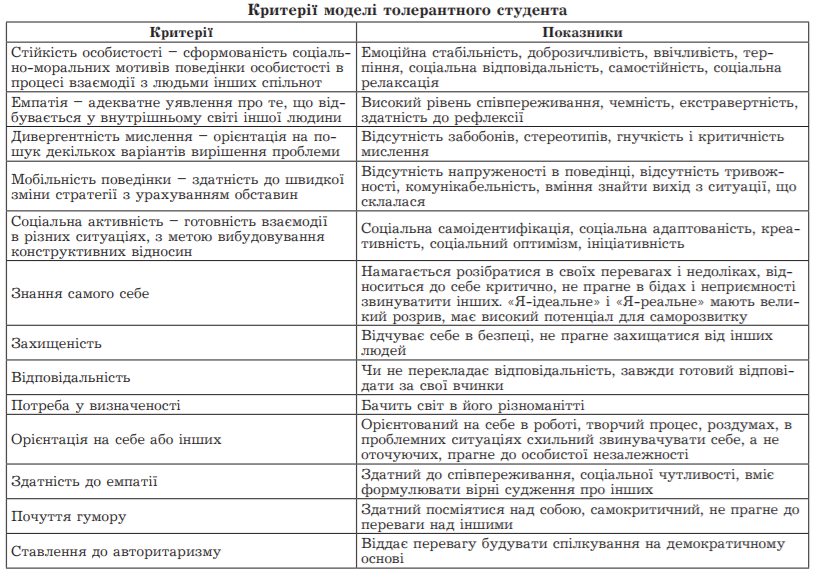 Таким чином, використання виховних можливостей навчальних занять у вищому навчальному закладі при формуванні толерантної особистості студентів допоможе визначити їх подальшу орієнтацію, їх вибір в якості пріоритетного мирного співіснування і взаєморозуміння, а не конфліктів. Культура спілкування, толерантну поведінку, високий рівень моральності визначають вихованість будь-якої людини, і для сучасного навчального закладу це повинно стати одним з якісних показників розвитку освіти. Перспективи подальших розвідок повинні включати вивчення засобів та методів формування у сучасної молоді толерантності, особливо у сучасній Україні [64].Висновки до розділу ІАналіз наукової літератури з проблеми визначення сутності толерантності особистості показав, що раніше вчені приділяли більше уваги вивченню особливостей його прояву у полікультурному середовищі. У результаті вивчення механізмів прояву толерантних якостей саме у освітньому ракурсі було визначено необхідність формування толерантності майбутніх викладачів.Таким чином, толерантність майбутнього викладача розглядається нами у контексті:формування толерантності як моральної якості, індивідуального світоглядного надбання особистості;розуміння та сприйняття «іншого»;активної творчої діяльності та прагнення людини розширити свій світогляд, виконавський досвід, знання, уміння та навички тощо.Уточнено компоненти поняття толерантності майбутнього вчителя предметів математичної освітньої галузі та їх характеристик, а саме: концептуально-ціннісного, особистісно-мотиваційного й діяльнісно- поведінкового [65].РОЗДІЛ ІІ. ДОСЛІДЖЕННЯ РІВНЯ СФОРМОВАНОСТІ ТОЛЕРАНТНОСТІ СТУДЕНТІВ2.1. Діагностика рівня сформованості толерантності у майбутніх викладачівДіагностика була присвячена з’ясуванню вихідного рівня сформованості толерантності (толерантної освіченості, толерантної рефлексії та толерантної поведінки) студентів. Діагностика здійснювалась під час осіннього семестру 2020-2021 навчального року серед студентів 4-го курсу навчання.Завдання цієї діагностики:1)	діагностування толерантної освіченості майбутніх викладачів – виявлення вихідного рівня сформованості в студентів уявлень та знань про толерантність як педагогічне явище, як особистісно-професійну якість і показник педагогічної майстерності майбутнього викладача (знаннєвий компонент) за результатами письмового анкетування;2)	діагностування толерантної рефлексії майбутніх викладачів – визначення вихідного рівня сформованості індивідуально-психологічних якостей толерантності (афективно-вольовий компонент) за результатами бланкових психодіагностичних методик;3)	діагностування сформованості толерантної поведінки – визначення вихідного рівня сформованості професійних показників вихованості толерантності (діяльнісний компонент) за результатами педагогічного тестування.Підкреслимо, що наявні в науковій літературі психодіагностичні методики на виявлення толерантності здебільшого дозволяють з’ясувати психологічні аспекти означеного явища в особистісному контексті (вияв та міра таких показників, як емпатійність, комунікативність, саморегуляція тощо). Відтак, уточнення рівня сформованості сталої системи знань студентів про толерантність як соціокультурне явище, сприяння усвідомленню магістрантами ключових категорій і понять толерантності, формування у майбутніх викладачів уявлень про толерантність педагога як інтегративну особистісно-професійну якість, її складові та прояви у фаховій діяльності потребувало розроблення спеціальної анкети.Ураховуючи напрацювання вітчизняних учених у сфері діагностики толерантності майбутніх викладачів [65], студентів, ми розробили анкету, спрямовану на визначення рівня обізнаності майбутніх викладачів з педагогічною сутністю поняття «толерантність», її складовими й особливостями прояву в практичній діяльності. Анкета містить 12 запитань, що стосуються толерантності як соціокультурного та педагогічного феномену, її складових та проявів у професійній педагогічній діяльності; основних положень педагогіки толерантності, їхньої актуальності в умовах реформування системи вищої освіти; взаємозв’язку та взаємозумовленості толерантності майбутнього викладача вищого навчального закладу та його педагогічної майстерності (Додаток А).Із метою об’єктивного оцінювання нами було визначено таку процедуру обрахунку відповідей майбутніх викладачів на запитання анкети:низький – студенту складно дати відповідь, не орієнтується в темі або дає тезові відповіді не більше, ніж на чотири запитання; знання студента про толерантність як соціокультурне явище, толерантну педагогічну взаємодію мають безсистемний, поверхневий характер; нечіткі уявлення про показники толерантності як особистісно-професійну якість викладача, фрагментарність їхнього виокремлення та структурування, а також відсутність прагнення до здобуття нових знань щодо педагогіки толерантності, правил та принципів толерантної педагогічної взаємодії;середній – студент орієнтується в темі з певними прогалинами, дає неповні відповіді на більшість запитань або тезові відповіді не більше, ніж на вісім запитань; характеризується частковим розумінням сутності феномену толерантності, знанням його педагогічної характеристики, здатний до системної характеристики показників толерантності як інтегративної якості викладача, але недостатньо глибоко обізнаний з методиками й технологіями створення толерантного освітнього середовища в навчальних закладах;високий – студент повною мірою орієнтується в темі, дає розгорнуті відповіді на всі запитання, має повні й системні знання з проблеми толерантності, розуміє педагогічну сутність цього феномену, систематизує та аналізує характеристики показників толерантності педагога, здатен самостійно адаптувати педагогічні методики й технології організації толерантної педагогічної взаємодії, використовувати їх на основі новаторського підходу в професійній діяльності.Обробка даних здійснювалася шляхом обрахунку середнього арифметичного значення, яке характеризує рівень сформованості знань майбутніх викладачів щодо толерантності як соціокультурного та педагогічного феномену, її складових та проявів у професійній педагогічній діяльності; основних положень педагогіки толерантності, їхньої актуальності в умовах реформування системи вищої освіти; взаємозв’язку та взаємозумовленості толерантності майбутнього викладача вищого навчального закладу та його педагогічної майстерності.Так, за результатами опитування встановлено, що 20% опитаних мають низький рівень знань з означених питань; 45% – середній, 35% – високий. Результати діагностики представлено в таблиці 1.7.Таблиця 1.7.Результати діагностики рівня толерантної майбутніх викладачів Наводимо окремі відповіді студентів 4-го курсу.Так, більшість студентів розуміє толерантність як «ставлення із порозумінням до помилок інших людей»; «вихованість, ставлення з повагою до інших, стриманість у різних ситуаціях»; «терплячість щодо інших людей, здатність сприймати інших без агресії», «терпиме, доброзичливе, щире ставлення до інших, до чужого способу життя, поведінки, звичаїв», «поведінка людини за етикетом», «вміння слухати та виховано поводитися під час бесіди». Також, у певної кількості опитаних толерантність позиціонується як «риса особистості, що характеризується розумінням людиною певної ситуації, в якій вона поводиться відповідно до морально-етичних норм», «ставлення викладача до студентів без упереджень, з розумінням, терпимістю». До основних якостей толерантної особистості більшість студентів 4-го курсу віднесли: чесність, вихованість, стриманість, люб’язність, справедливість, доброту, терпимість, уважність. Окремі студенти також відзначили цілеспрямованість, чемність, урівноваженість, надійність, самоконтроль.Аналіз відповідей на третє запитання дозволяє стверджувати: майже всі студенти вважають, що толерантність пов’язана з професійною діяльністю педагога та змогли розкрити сутність цього зв’язку, але у декількох студентів це викликало труднощі.Деякі студенти відповіли, що «саме на педагога покладається відповідальність у вихованні в студентів толерантності», «педагог повинен з повагою ставитися до студентів», «педагог повинен бути толерантним, адже саме з нього беруть приклад студенти».До головних проблем педагогіки толерантності у вищій школі студенти віднесли такі: «викладач упереджено ставиться до студентів, не прислухаєься до них», «викладачі не дають можливості студентові висловити свою думку», «деякі викладачі не хочуть з повагою і розумінням ставитися до студентів», «високий рівень роздратованості викладачів», «зверхня позиція педагога», «недостатній авторитет викладача».На запитання щодо актуальних ідей педагогіки толерантності більшість студентів продемонстрували лише поверхову обізнаність: «повага, розуміння багатства культур світу, сприйняття», «терпимість, розуміння», «виховання поваги до батьків», «курси підвищення кваліфікації», «самовиховання». Це свідчить про відсутність у деяких студентів уявлень як про педагогіку толерантності, так і про проблеми, які потребують розв’язання в її контексті.Характеризуючи толерантність викладача ЗВО, більшість опитаних (60%) розглядають її як показник його педагогічної майстерності, тоді як 30% – як індивідуально-психологічну особливість особистості. При цьому важливо підкреслити, що окремі студенти (10%) розглядають толерантність «як якість, що повинна бути у кожної людини як у особистості, а вже потім як показник професійної майстерності, зокрема педагогічної». Прояв толерантності викладача вищого навчального закладу, на думку студентів, насамперед, полягає: «в тому, як він ставиться до вихованців», «у гарному ставленні до колег і студентів», «у справедливому ставленні до студентів», «у терпимості, вихованості», «у розумінні, ввічливості», «у повазі до студентів, розумінні їхніх проблем».На запитання щодо базових детермінант толерантності викладача вищого навчального закладу більшість студентів змогли дати ґрунтовну відповідь. В окремих випадках було названо повагу, чесність, щирість, відвертість, культуру поведінки. На думку студентів, толерантне ставлення до студентів з боку викладачів полягає, насамперед, «у розумінні, неупередженому ставленні», «у проявах характеру», «в моральному ставленні», «у розумінні інших і відкритості для студентів». Незначна частина опитаних відзначили також «тактовність», «гуманність», «принциповість», «професіоналізм».Водночас інтолерантний викладач, характеризується такими рисами, як агресивність,	безвідповідальність,	знервованість/роздратованість, нетерпимість, байдужість, небажання навчати студентів, неадекватне оцінювання знань та умінь студентів.Відповідаючи на одинадцяте запитання, більшість студентів до основних засобів і методів виховання толерантності як особистісно- професійної якості викладача відносять: «підвищення кваліфікації», «покращення умов праці», «залучення викладачів до творчих заходів, читання книг», «бесіди та зустрічі з успішними людьми», «психодіагностика», «самоосвіта». Як бачимо, знання методичних аспектів виховання толерантності у студентів сформоване не повною мірою.При цьому всі без винятку майбутні викладачі підкреслюють провідне («вагоме», «чи не найголовніше») значення толерантності як особистої та професійної якості у процесі саморозвитку та самовдосконалення. Дехто зі студентів змогли достатньо добре аргументувати свою думку з цього приводу: «викладач виховує студентів, спонукає до навчання, а також формує в них толерантне ставлення до інших людей», «без толерантності позитивні якості викладача особливо не мають значення», «це визначає прогресивність викладача».Дані, отримані в процесі анкетування майбутніх викладачів під час проведення діагностики рівня сформованості толерантності, показали, що переважна частина респондентів обізнана із загальними відомостями про толерантність та її педагогічні аспекти, достатня кількість студентів володіє більш глибокими розумінням та знанням поняття «толерантність» , а знання майбутніх викладачів сформовані переважно на середньому та високому рівнях, що є прийнятним. Діагностування толерантної рефлексії (рефлексивний критерій вихованості толерантності) здійснювалось на підставі бланкових психодіагностичних методик. Це дозволило нам з’ясувати психологічні особливості прояву толерантності у студентів, а саме толерантної рефлексії. Оскільки під толерантністю майбутнього викладача ми розуміємо інтегративну особистісно-професійну якість студента, невід’ємну частину його професійної майстерності, внутрішній стрижень потреби професійного самовдосконалення, пошуку нових, ефективних способів взаємодії, розширення арсеналу професійних засобів педагогічної взаємодії, у ході теоретичного аналізу наукової літератури [66], для дослідження були обрані такі особистісні та професійні якості майбутнього викладача, як: відкритість у спілкуванні, гнучкість у побудові стосунків на засадах взаєморозуміння та взаємоповаги; емпатійність, емоційна стійкість, здатність налагоджувати позитивну педагогічну взаємодію. З огляду на це, для вивчення особистісних характеристик майбутніх викладачів ми обрали такі методики:Методика діагностики загального рівня толерантності за допомогою експрес-опитувальника «Індекс толерантності» (Г. Солдатова, О. Кравцова, О. Хухлаев, Л. Шайгерова) – дозволяє визначити рівні толерантності майбутніх викладачів, їхні соціальні установки щодо навколишнього світу.Методика діагностики здібностей майбутніх викладачів до емпатії (за І. Юсуповим), спрямована на визначення здатності майбутніх викладачів співпереживати, розуміти емоції та почуття інших людей та адекватно на них реагувати. Методика діагностики комунікативної толерантності (В. Бойко) використовувалась з метою виявлення комунікативних здібностей, здатності організовувати суб’єкт-суб’єктну взаємодію.Розглянемо мету, зміст кожної методики більш детально.Експрес-опитувальник «Індекс толерантності» (Г. Солдатова, О. Кравцова, О. Хухлаев, Л. Шайгерова) був розроблений психологами центру «Гратіс» на основі використання вітчизняного і зарубіжного досвіду вивчення толерантності. Матеріал опитувальника склали твердження, що відображають як загальне ставлення до навколишнього світу та інших людей, так і соціальні установки в різних сферах взаємодії, де проявляються толерантність та інтолерантність людини [67, с. 45]. Методика містить 22 твердження (прямих і зворотних), які необхідно оцінити за ступенем згоди з ними. До методики включені твердження, що виявляють ставлення до окремих соціальних груп (меншин, психічно хворих людей, жебраків); комунікативні установки (повагу до думки опонентів, готовність до конструктивного вирішення конфліктів і продуктивної співпраці). Три субшкали опитувальника спрямовані на діагностику таких аспектів толерантності, як етнічна толерантність, соціальна толерантність, толерантність як риса особистості [67, с. 46]. Авторами передбачається, що загальна толерантність може бути сформована на високому, середньомута низькому (інтолерантність) рівнях. Бланк опитувальника та процедура обробки результатів представлені в Додатку Б.Методика дослідження рівня емпатійних тенденцій розроблена казанським психологом І. Юсуповим з метою дослідження вміння конкретної особистості поставити себе на місце іншої і здібності до емоційного відгуку на переживання інших людей, що виявляється як у співпереживанні, так і в співчутті [68]. При співпереживанні емоційний відгук ідентичний тому, що переживає конкретна людина; при співчутті емоційний відгук виражається як чуйне ставлення до почуттів інших людей. Емпатія здійснює соціальну регуляцію поведінки людини. Отже, ми погоджуємося з думкою Ю. Ірхіної про те, що емпатія є важливою передумовою толерантності, як свідомої позиції особистості щодо принципів і способів реалізації її власного«Я» у взаємодії з оточуючими [69, с. 146]. Опитувальник містить 6 діагностичних шкал емпатії, що виражають ставлення до батьків, тварин, людей похилого віку, дітей, героїв літературних творів, знайомих і незнайомих людей. В опитувальнику 36 тверджень, по кожному з яких випробовуваний повинен оцінити, якою мірою він з ним погоджується або не погоджується, використовуючи 6 варіантів відповідей: «не знаю»; «ніколи або ні»; «іноді», «часто», «майже завжди»; «завжди або так». Кожному варіанту відповідає числовий вираз: 0, 1, 2, 3, 4, 5. Передбачається, що емпатія може бути розвинена на таких рівнях: дуже високий, високий, нормальний, низький, дуже низький [70, с. 158].Бланк опитувальника представлений у Додатку В.Методика діагностики загальної комунікативної толерантності (за В. Бойком) була запропонована у 1998 р. Вона дозволяє діагностувати толерантні та інтолерантні установки особистості у процесі спілкування. Під комунікативною толерантністю В. Бойко розуміє характеристику ставлення особистості до інших людей, яка показує здатність сприймати і переносити нею неприємні або неприйнятні психічні стани, якості та вчинки партнерів по взаємодії [71, с. 11]На думку В. Бойка, комунікативна толерантність або толерантність у спілкуванні людини містить такі складові: 1) рівень ситуативної комунікативної толерантності – фіксується у ставленні даної особистості до конкретної іншої людини, наприклад, до колеги тощо; 2) рівень типологічної комунікативної толерантності – виявляється у ставленні людини до збірних типів особистостей або груп людей, наприклад, до представників конкретної нації; 3) рівень професійної толерантності – проявляється у ставленні до збірних типів людей, з якими доводиться мати справу за родом діяльності; 4) рівень загальної комунікативної толерантності – в ньому проглядаються тенденції ставлення до людей у цілому, зумовлені життєвим досвідом, установками, властивостями характеру, станом психічного здоров'я людини і значною мірою визначає інші форми комунікативної толерантності [71, с. 18].Опитувальник містить 45 запитань, які згруповані в 9 шкал (див. Додаток Г): Шкала 1. Неприйняття або нерозуміння індивідуальності іншої людини;шкала 2. Використання себе як еталону при оцінці поведінки і способу мислення інших людей; шкала 3. Категоричність або консерватизм в оцінках інших людей; шкала 4. Невміння приховувати або згладжувати неприємні почуття при зіткненні з некомунікабельними якостями партнерів; шкала 5. Прагнення переробити, перевиховати партнерів; шкала 6. Прагнення підігнати партнера під себе, зробити його «зручним»;шкала 7. Невміння прощати іншим помилки, незручність, ненавмисно заподіяні вам неприємності; шкала 8. Нетерпимість до фізичного або психічного дискомфорту, що виникає через дії, вчинки інших людей; шкала 9. Невміння пристосовуватися до характеру, звичок і бажань інших.За кожною шкалою підраховується загальна сума балів. Максимальна кількість балів за кожною шкалою – 15, загальне по всіх шкалах – 135. Чим більша кількість набраних респондентом балів, тим вищий ступінь його нетерпимості до оточуючих.Визначення сформованості толерантної поведінки (діяльнісний критерій вихованості толерантності) майбутніх викладачів передбачало з’ясування рівнів сформованості професійних показників толерантності. Оскільки в нашому дослідженні розглядаємо толерантність як показник педагогічної майстерності, для діагностики толерантної поведінки майбутніх викладачів нами використано такий метод: метод самооцінювання.Так, студентам було запропоновано оцінити рівень сформованості власної педагогічної майстерності за допомогою карти самооцінювання, що містить 6 груп запитань. Студенти мають оцінити себе означеними критеріями та показниками, обравши навпроти кожного твердження на позначення певного уміння один із варіантів: «володію», «володію частково», «не володію». Пропонована анкета передбачає діагностування вчителів, а тому була адаптована нами до специфіки навчально-виховного процесу ВНЗ. Передбачалось, що студенти зможуть об’єктивно оцінити себе, оскільки діагностування проводилось одразу після проходження студентами педагогічної практики. За відповідь «володію» до кожного показника присвоюється певна сума балів (див. Додаток Д).Рівень професійної майстерності можна вивести за формулою:K = X / Y	(3.1),де К – рівень педагогічної майстерності,X – кількість балів, яку набрав студент;Y – загальна кількість позицій опитувальника (36).Показник К=1,3 – є дуже високим рівнем прояву педагогічної майстерності; від 1 до 1,2 – високим; 0,8–0,9 – задовільним; від 0,5 до 0,7 – низьким, нижче 0,4 – дуже низьким.Для оцінювання рівня педагогічної майстерності студентів за даною методикою було обрано такі критерії відповідно до визначених нами рівнів сформованості толерантної поведінки майбутнього викладача.високий – мають студенти, які проранжували відповіді у такій послідовності: 5, 2, 1, 3, 4. Вони налаштовані на конструктивне розв’язання педагогічної задачі, для них пріоритетним у професійній діяльності є співробітництво, розвиток студентів, активізація їхнього творчого потенціалу;середній – мають студенти, які обрали схожі варіанти відповідей, де першими у списку будуть номери 5, 2, 3;низький – мають студенти, які першими в ранжованому списку обрали варіанти 4, 1.Дану методику було впроваджено і проведено із студентами 4-го курсу навчання. У діагностиці приймало участь 20 студентів, серед яких 8 продемонстрували високий рівень, 9 середній рівень та 3 низький рівень педагогічної майстерності. Результати, отримані у процесі діагностики студентів, мали підтвердити необхідність виховання у майбутніх викладачів толерантності як інтегративної особистісно-професійної якості, показника їхньої педагогічної майстерності.2.2. Методичні рекомендації щодо формування толерантності майбутніх викладачівПроблема педагогічної толерантності як професійно важливої якості педагога бере за основу професійні знання і професійні здібності. Педагогіка толерантності ґрунтується на зміні ставлення до студента. Виходячи з позиції, що особистість може бути вихована тільки особистістю, виділяють особистісні установки, які викладач реалізує по відношенню до студентства: щирість у вираженні власних почуттів, переживань і думок, активне слухання і емпатія почуттів і станів дітей, вираз свого розуміння їх почуттів і безумовне прийняття кожного учня як особистості.Педагогічна толерантність виходить на перше місце в роботі педагогів. Проте у цьому питанні помітний дефіцит поваги і терпимості. У повсякденній педагогічній практиці нерідко можна зустріти прояви педагогічної інтолерантності різного ступеня – від байдужості до відвертого і жорсткого знецінення та приниження самого студента за «неправильні погляди».Розвиток толерантної особистості можливий лише якщо реалізувати принципи формування зазначеної якості у педагогічному процесі закладу вищої освіти. Принцип навчання – «основні положення, що визначають зміст, організаційні форми і методи навчальної роботи» [72, с. 88].Так, І. Федосєєва виділяє наступні принципи [73, с. 267–268]:1)	принцип суб’єктності, сутність якого полягає у стимулюванні активності, ініціативності, самостійності студента, його прагнення до самовиховання і самокорекції у взаємовідносинах з іншими;2)	принцип адекватності – відповідність навчально-виховного процесу реальній соціальній ситуації у суспільстві;3)	принцип індивідуалізації передбачає створення сприятливого середовища для саморозвитку толерантності, вибір педагогічних засобів для індивідуального виховання толерантної свідомості та поведінки;4)	принцип рефлексивної позиції означає спрямованість педагогічного процесу на формування «стійкої системи ставлення до оточення», стимулювання до аналізу стилю спілкування студентів з іншими, їхньої самооцінки та прогнозування;5)	принцип створення толерантного середовища передбачає існування у вищому навчальному закладі гуманістичних відносин, за допомогою яких реалізуються права людини на індивідуальне ставлення до навколишнього світу та її самореалізацію;6)	принцип спрямованості виховних впливів на розвиток особистості та її адаптивності – сприяння у «становленні, збагаченні та вдосконаленні … людської сутності» студентів, їхньої комунікативної компетентності в умовах співіснування з іншими людьми за різноманітних обставин;7)	принцип діалогічності навчання базується на толерантній взаємодії між суб’єктами навчально-виховного процесу, повазі, готовності до спілкування, прийнятті;8)	принцип «забезпечення референтності носіїв толерантної поведінки» передбачає вплив референта на формування ціннісних орієнтацій та установки студентів на толерантну взаємодію.Л. Головатая виділяє ще «принцип діалектичної взаємодії єдності та різноманітності культури у вихованні етнокультурної толерантності, згідно з яким важливою є інтеграція ментальних цінностей людей та соціумів. Дослідниця звертає увагу на поєднання у толерантності властивого їй протиріччя, а саме одночасного існування прийняття та заперечення» [74, с. 14– 15].Схожої позиції дотримується Є. Касьянова, вважаючи, що у формуванні толерантності провідним є принцип мультикультуризму – «комплекс ідей, цінностей та дій, які сприяють мирному, рівноправному та взаємовигідному співіснуванню різноманітних культурних, етнічних і соціальних груп у одній країні» – основна мета якого полягає у формуванні соціальної компетентності молоді [75, с. 246].На думку Н. Яшина, «діяльність толерантного педагога повинна базуватися на таких принципах толерантності, як: цілеспрямованість, прийняття індивідуальних особливостей кожної людини, зв’язок толерантності з життям, повага у ставленні до іншого, співпраця, створення толерантного середовища в освітньому закладі» [76, с. 115]. З огляду на це, було розроблено факультативний курс «Педагогіка толерантності» та підібрано відповідний навчальний і методичний матеріал для підготовки майбутніх викладачів, які згодом безпосередньо співпрацювали зі студентами на практичних заняттях.Надаючи перевагу тренінгу як активному методу підготовки майбутніх викладачів, ми керувались такими його перевагами у порівнянні з іншими методами навчання:діалогічність,розвиток навичок спілкування у процесі інтеракції,формування потрібних для професійної діяльності знань, умінь та навичок,удосконалення	умінь	підбору	навчального	матеріалу	для опрацювання різноманітних комунікативних ситуацій,корекція психічного стану учасників,можливість активізувати їхню життєву позицію,підвищувати мотивацію та рефлексію.Головною метою факультативного курсу було:ознайомити майбутніх	вчителів з сутністю педагогічної толерантності;визначити методи та прийоми формування цієї якості у майбутніх учителів,конкретизувати та активізувати у їхньому мовленні відповідний лексичний матеріал з даної проблеми.Програма	факультативного	курсу	 «Педагогіка толерантності» (табл. 1.8) передбачала короткотривалу підготовку (14 годин), яку було розділено на 7 занять.Усі використані матеріали, анкети та опитувальники представлені у Додатках Г, Г1 та Г2.Таблиця 1.8Програма факультативного курсу «Педагогіка толерантності»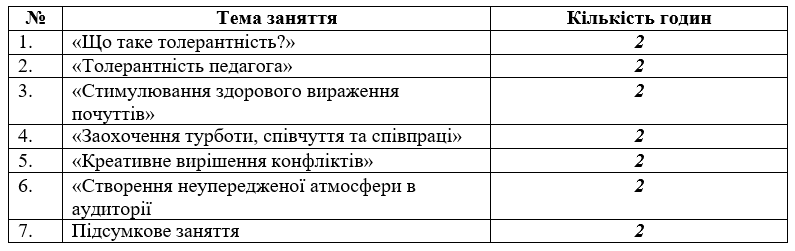 Під	час	проведення	занять	використовувались	дискусійні, ігрові, демонстраційні та практичні методи.Структура занять залежала від мети та завдань, які потрібно було вирішити, проте наявність наступних складових була обов’язковою:1)	організація початку заняття;2)	ознайомлення з його темою та завданнями, мотиваційне забезпечення діяльності учасників;3)	актуалізація опорних знань;4)	основна частина;5)	підсумки та зворотній зв'язок;6)	оцінювання ефективності діяльності учасників курсу та постановка завдань для самостійного опрацювання.Перше заняття курсу «Що таке толерантність?» передбачає повідомлення теми та завдань програми, методичними особливостями формування толерантності.На початку заняття учасники виконують вправу «Знайомство», під час якої вони представляють себе, називаючи три риси, які характеризують їх найбільш точно та відрізняють від інших. Після цього студенти у формі мозкового штурму з'ясовують сутність поняття толерантності, опрацювують зміст Декларації принципів толерантності.Майбутнім викладачам рекомендується самостійно ознайомитись з певними джерелами літератури, які дають можливість удосконалити знання з проблеми толерантності та методики формування цієї якості у майбутніх вчителів. Також студентам пропонується завести щоденник, у якому потрібно буде фіксувати власні думки та почуття, викликані темою заняття. Обговорення цих записів сприяє розвитку толерантності учасників заняття, оскільки допомагає їм пізнати один одного краще, навчає бути самими собою, усвідомлювати унікальність кожної особистості та переваги різноманітності.Мета наступного заняття «Толерантність педагога» - визначення основних рис толерантної особистості та створення портрету толерантного педагога. Для того, щоб налаштуватись на відверту взаємодію під час заняття, спочатку вони виконують вправу «Якби я був (була) … , то …». Під час підбору метафоричних образів аби порівнати себе з різноманітними категоріями (наприклад, музикою, казкою, рослиною, явищем природи), учасники тренінгу пізнають себе та виражають власні емоції. Після цього їм пропонується виконати завдання анкети «Риси толерантної особистості», тобто позначити спочатку якості, найбільш притаманні собі, а потім відібрати ті характеристики, які, на їхню думку, властиві для толерантної особистості.Після тренінгу бланки анкет залишаються в учасників, тому вони  можуть самостійно порівняти результати власних оцінок з тим, як група уявляє ідеальну толерантну людину. Згодом у дискусійному форматі студенти складають портрет толерантного педагога, доповнивши перелік раніше згаданих якостей (терпіння, почуття гумору, довіра, доброзичливість, уміння слухати і співпереживати, не засуджувати інших, гуманізм та інші) такими рисами, як любов до дітей, неупереджене ставлення, емпатія, відсутність агресії, конфліктологічна та комунікативна компетентності, здатність до рефлексії, уміння налагоджувати зворотній зв'язок. Для поглиблення знань з проблеми толерантності майбутні викладачі прослухають лекцію «Відмінності між толерантним та інтолерантним педагогами». Викладення матеріалу лекції здійснюється за допомогою проблемного методу та бесіди з її слухачами.Згодом вони мають виконати вправу «Чарівна крамниця» [77, с. 199-200], основним завданням якої є з'ясувати, яких саме якостей не вистачає викладачам для того, щоб вважати себе справді толерантними педагогами. З цією метою їм пропонується обміняти властиві для них риси на будь- які інші обговорені раніше важливі для толерантного викладача якості.На завершальному етапі учасники визначають, що умова, яка сприяє формуванню толерантності особистості майбутнього викладача, це – атмосфера взаєморозуміння та підтримки у навчальному середовищі.Наступні заняття курсу є логічним продовженням попередніх двох, оскільки вони передбачають практичну підготовку майбутніх викладачів до розробки процесу формування педагогічної толерантності студентів, а саме визначення механізмів та методів створення толерантного середовища у навчальній аудиторії.Даний процес у контексті нашого дослідження складається з розділів, які стали темами наступних занять: «Стимулювання здорового вираження почуттів»; «Заохочення турботи, співчуття та співпраці»; «Креативне вирішення конфліктів»; «Створення неупередженої атмосфери в аудиторії». На початку третього заняття «Стимулювання здорового вираження почуттів» майбутні викладачі виконують вправи, які спрямовують їх на щире вираження почуттів та емоцій. Після цього вони отримують картки з назвами емоцій та у групах виконують вправу «Опиши емоції», прямо не називаючи їх та наводячи приклади трьох ситуацій, у яких вони можуть виникати.Метою наступного завдання «Вербальні способи приниження» є розвивати емпатію учасників та визначати зразки поведінки, які пригнічують особистість. На картках майбутні викладачі повинні навести приклад зі своєї практики, коли їм доводилось бути свідком факту висміювання чи приниження іншої людини. Зі зворотного боку вони записували почуття, яке кривдник мав на меті викликати у своєї жертви. Згодом ведучий збирає усі картки, змішує їх та роздає учасникам у довільному порядку. Наступним кроком буде обговорення усіх ситуацій та фіксування емоцій на дошці. Оскільки вміння досягнути консенсусу є важливим для толерантного викладача, застосовується метод мозкового штурму для визначення рекомендацій, які б сприяли налагодженню ефективної взаємодії у групі. Так, продуктивними слід вважати наступні вказівки:розмовляти потрібно по черзі, не перериваючи;уникати оцінних суджень;дати можливість кожному висловитись; дотримуватися конфіденційності; бути відкритим і щирим;забезпечити право на повагу, приватність та відмову від коментарів, якщо хтось відчуває дискомфорт; дивитись у вічі тому, хто говорить; слухати, аналізувати та утримуватись від порад; не висміювати думок та почуттів інших, допомагати їм відверто виражати емоції.Далі проводиться дискусія, що дає можливість доповнити ці положення основними рекомендаціями у процесі пошуку групової згоди з проблемних питань, серед яких потрібно виділити наступні: рішення на основі консенсусу повинно задовольняти кожного;слід ділитися думками, але не сперечатися, переконуючи у своїй правоті;потрібно дослідити різноманітні погляди у групі; бути креативним, відвертим і готовим змінити свою позицію, але не робити цього лише для того, щоб уникнути конфлікту;надати право блокувати рішення, образливе для особистості.Далі студентам пропонується у формі бесіди підібрати ситуації, у яких словесні образи найбільш часто виникають та спричиняють шкоду тим, до кого вони адресовані. Під час обговорення з'ясувалось, що для навчального середовища такі випадки є досить нерідкими. Оскільки саме педагог є тим дорослим, до якого звертаються учні за допомогою, він повинен бути обізнаним з проявами інтолерантної поведінки та вміти адекватно реагувати на них.Після цього майбутнім викладачам дається групове завдання уявити педагога у кожній з названих ролей (агресора, жертви, байдужого спостерігача, союзника) та продумати характер його поведінки.Наприкінці учасники дискутують, вирішуючи яку саме роль повинен виконувати толерантний педагог у професійній діяльності.На завершальному етапі заняття майбутні викладачі виконують вправу «Як би Ви почувались, якщо …» (ведучий зачитує різні ситуації, а студенти називають емоції та коментують їх) та рольову гру «Рухливі емоції» (змагання команд, хто швидше відгадає продемонстровані без вербальних засобів почуття), метою яких є привернути увагу майбутніх викладачів до великого різноманіття людських почуттів та способів сприйняття однієї і тієї ж інформації чи ситуації, необхідності уміти розпізнавати емоційний стан особистості за зовнішніми характеристиками (жестами, мімікою, виразом обличчя, поставою) для того, щоб попередити виникнення конфліктів.Підсумовуючи заняття, ведучий розмістить на дошці перелік тих речей, яких повинні будуть навчитись учасники курсу протягом заняття. На самостійне опрацювання рекомендується написати у щоденнику, яким чином варто заохочувати студентів до щирого вираження почуттів, та переглянути відео, присвячені проблемі заняття.Метою четвертого заняття «Заохочення турботи, співчуття та співпраці» є підвищувати самооцінку та емпатію учасників, їхню обізнаність щодо позитивних та негативних видів поведінки, виробити групові зобов’язання у процесі позитивної взаємодії.Студенти повинні протягом однієї хвилини відреагувати на такі завдання ведучого, як: опишіть досвід, коли ви відчували турботливе ставлення інших, будучи самим собою; яким чином члени тієї групи поводились один з одним; як вони ставились до тих людей, які не входили до їхньої групи; як вони проявляли своє небайдуже ставлення один до одного. Після цього ведучий пропонує намалювати образ педагога, який повинен стати символом усіх спільних рішень учасників заняття щодо створення турботливого середовища в аудиторії.Застосовуючи метод мозкового штурму, майбутні викладачі визначають перелік дій та способів поведінки, які дають можливість перетворити звичайну навчальну аудиторію на таке середовище, де кожен присутній відчуватиме повагу, піклування та залучення до спільної справи. Усі ці ідеї записуються всередині образу учителя-фасилітатора, а з зовнішнього боку – наслідки інтолерантної поведінки (наприклад, ігнорування, виключення із групи, переривання, вживання образливих лексичних одиниць, дражніння, залякування).Під час бесіди майбутні викладачі пояснюють свій вибір, оскільки використані слова здебільшого можуть повторюватись, але кожен вкладає у них дещо інший зміст.Після цього усі учасники повинні дійти консенсусу, обравши три найбільш значущі зразки негативної поведінки, яких вони хотіли б позбутися у своєму навчальному закладі, та відповідно три думки стосовно тієї поведінки, яку слід найбільше заохочувати.Вправа «Моя проблема у спілкуванні» виконується з метою виявлення труднощів, які виникають в учасників заняття у процесі комунікації, та пошуків способів їх вирішення. Майбутні викладачі записують анонімно свої проблеми, згортають аркуші паперу, перемішують їх, а потім у довільному порядку по черзі зачитують та пропонують прийоми подолання труднощів. Завданням інших членів групи є висловити свою точку зору, наскільки ефективними є запропоновані методи.Наступним етапом заняття є вправа «Злива з ураганом», під час виконання якої учасники заняття імітують сильний дощ, повторюючи різні звуки за ведучим. Аналізуючи це завдання, майбутні викладачі мають дійти висновку, що успіху було досягнуто завдяки таким умінням та навичкам співпраці, як уважне слухання один одного, наслідування лідера, чітке виконання кожним своєї частки завдання, витримане чекання своєї черги, фокусування на загальній меті.Наприкінці заняття учасники виконують вправу «Ехо почуттів». Їм потрібно доповнити речення «Я відчуваю, що про мене піклуються, коли…», передаючи м’яч один одному та повторюючи початок твердження.Після цього вони у парах діляться власним досвідом стосовно таких ситуацій: 1) випадок, коли під час навчання чи роботи в університеті вони відчували доброту та турботу інших, які емоції у зв’язку з цим у них виникали;2)	випадок, коли вони проявили доброту та турботу про інших в університеті, яким чином вони почувались у такій ситуації. Наступним завданням є за допомогою мозкового штурму створити перелік способів, які допомагають розпізнати доброту, та у ході дискусії обговорити у групах, що стримує педагогів від проявів доброти у навчальному середовищі.На п’ятому занятті («Креативне вирішення конфліктів») перед учасниками тренінгу поставлено мету дослідити різні точки зору учасників конфлікту, розвивати навички прийняття позиції іншої людини, удосконалити розуміння механізмів ескалації конфлікту, ознайомитись із наслідками висловлювань типу Ви-повідомлення, вивчити формат Я-повідомлень та практикувати їх. Для здійснення цієї мети застосовуються дискусійні та практичні методи.На початку заняття учасники виконують завдання, яке створює підґрунтя для розгляду проблеми конфліктності особистості. Ведучий розміщує слова «завжди», «іноді», «ніколи» в аудиторії та зачитував ситуації (наприклад, якщо студент не погоджується з моєю точкою зору, я відчуваю злість). Майбутні викладачі підходять до тієї таблички зі словом, яка відображає їхню реакцію у подібних випадках, та обговорюють причини такої поведінки.З метою показу різних випадків, що призводять до конфліктів, застосовується демонстраційний метод. Майбутні викладачі отримують фотографії з зображенням конфліктних ситуацій. Учасники курсу спочатку у парах обговорюють малюнки відповідно до запропонованих ведучим запитань:Які докази конфлікту можна побачити на фото?Що могло спричинити конфлікт?Які негативні наслідки може мати конфлікт у разі ескалації і як це вплине на його учасників?Чи доводилось Вам бути свідком схожої ситуації?Яким чином можна мирно вирішити конфлікт?).Потім представник кожної пари коротко підбиває підсумки розглянутої ними ситуації, після чого відбувається дискусія у межах усієї групи.Вправа «Колір конфлікту» є наступним етапом заняття. Майбутні викладачі повинні обрати аркуш паперу того кольору, який у них асоціюється з конфліктом та прокоментувати свій вибір. Гамма кольорів підкреслює, що конфлікт не обов’язково має негативне забарвлення.Позитивне вирішення проблемних ситуацій залежить від розуміння, яким чином відбувається ескалація конфлікту. Саме цьому присвячено наступне завдання. Майбутні викладачі отримують картки зі сценарієм діалогу, який потрібно буде опрацювати, намалювавши сходинки ескалатора та визначивши кожний крок погіршення ситуації із зазначення почуттів, що виникали у сторін конфлікту.Після групової бесіди студенти узагальнюють та ідентифікують типи поведінки, які провокують розгортання конфлікту.Ознайомлення майбутніх викладачів з форматом Я-повідомлень має на меті представити один з найбільш ефективних комунікативних способів деескалації конфліктів. Щоб активізувати у мовленні викладачів дану структуру, дається завдання трансформувати Ви-повідомлення на Я-висловлювання, після чого учасники заняття дискутують про труднощі, які можуть виникати у процесі використання такого формату спілкування.На занятті «Створення неупередженої атмосфери в аудиторії» перед учасниками заняття поставлено таку мету:розвивати їхню сенситивність до наслідків різних видів образливої поведінки,навчати	ідентифікувати	подібності	та відмінності безоцінним способом, ознайомити з роллю сторонніх спостерігачів та союзників у конфліктних ситуаціях.Розпочати заняття вправою «Позбудьтесь свого Его», під час якої майбутні викладачі спочатку напишуть на чистих аркушах паперу слово «Я», потім кольоровими олівцями чи маркерами декорують їх протягом 3 хвилин. Після цього вони повинні розірвати ці аркуші на якомога більшу кількість шматків. Ведучий підходить до кожного учасника та просить викинути папірці у сміттєвий контейнер. Студентам пояснюють, що «Я» – це символ їхнього его, яке вони викинули для того, щоб налаштуватись на довірливу співпрацю на занятті.Метою наступного завдання є прийняти спільне рішення щодо способів поведінки у тих ситуаціях, коли людина стає свідком зневажливого ставлення до інших. Для цього учасники детально опрацьовують значення різних сторін конфлікту (жертви, стороннього спостерігача, союзника), видів приниження та знущання, наводять приклади з власного досвіду, виконують у групах рольову гру, діляться своїми емоціями, що виникають в результаті виконання різних ролей, та сформулювали перелік рекомендацій щодо поведінки у подібних ситуаціях. Далі майбутні викладачі обговорювали проблему інклюзивної освіти.Продовжуючи тему формування неупередженого навчального середовища, ведучий пропонує виконати вправу, під час якої учасники стають поряд один з одним, утворивши лінію, у цілковитій тиші слухають репліки ведучого, та переступають через натягнуту перед ними мотузку у тому випадку, якщо їм коли-небудь у житті доводилось побувати у такій ситуації, про яку говорив ведучий.Наприклад, переступіть через мотузку ті, кого хоч раз у житті передражнювали чи називали нецензурною лексикою. Рефлексивний компонент цього завдання передбачає обговорення почуттів, які виникають під час перетину лінії, та яким чином даний досвід можна використати у професійній діяльності. Завершальним елементом заняття є вправа «Людська павутина», під час якої учасники стають у коло, тримаючи у руках кінець клубка ниток, продовжували речення «Мої побажання світу сьогодні..» кидали клубок партнерові навпроти, який по-своєму закінчує побажання. Так триває доти, доки не утворюється павутина з ниток.Останнє заняття курсу проводиться у формі круглого столу, де усі учасники підбивають підсумки навчання. Ведучий ознайомить майбутніх викладачів з пам'ятками, у яких зібрано рекомендації щодо способів створення толерантного навчального середовища у групі.У формі бесіди обговорюються почуття та емоції, що виникають під час занять, привертається увага до нових методичних прийомів, які варто використовувати з метою формування педагогічної толерантності студентів, переглядається та уточнюють активний словниковий запас майбутніх викладачів з проблеми толерантності, аналізується, яким чином здобутий під час факультативних занять досвід можна застосовувати у професійній діяльності.Висновки до розділу ІІДіяльність толерантного педагога повинна бути заснована на наступних принципах толерантності: цілеспрямованість, прийняття індивідуальних особливостей кожної людини, зв’язок толерантності з життям, повага у ставленні до іншого, співпраця, створення толерантного середовища в освітньому закладі.Діагностика рівня сформованості толерантності, що була проведена серед студентів 4-о курсу продемонструвала те, що у студентів сформовано достатній та високий рівні толерантності, що є позитивним результатом і спонукає до підвищення та удосконалення нинішньої програми навчання для того, щоб ті студенти, які ще стикаються із труднощами, пов’язаними із толерантним відношенням, мали можливість підвищити свій рівень толерантності як на професійному рівні, так і на особистісному. Саме тому, базуючись на отриманих результатах під час діагностики, нами пропонується факультативний курс «Педагогіка толерантності», який має на меті покращити знання студентів щодо толерантності і підвищення їхнього особистого рівня сформованості толерантності [78]. Розроблений факультативний курс «Педагогіка толерантності» сприяє ознайомленню майбутніх викладачів з методичними прийомами формування педагогічної толерантності, уточненню та поповненню активного словникового запасу майбутніх викладачів з проблеми толерантності. Здобутий під час факультативних занять досвід можна застосовувати у професійній діяльності.ВИСНОВКИУ роботі здійснено теоретичне узагальнення й наведено педагогічні умови формування толерантних майбутніх викладачів. У процесі проведення дослідження було вирішено поставлені завдання. Відповідно до мети та поставлених завдань одержано такі основні результати:визначено поняття «толерантність», уточнено сутність базових понять дослідження; проведено аналіз базових понять дослідження;проаналізовано рівень сформованості толерантності здобувачів вищої освіти класичного університету засобами дисциплін гуманітарного циклу;досліджено складові і критерії сформованості толерантності майбутніх викладачівокреслено педагогічні умови, що будуть здійснювати позитивний вплив на формування толерантності майбутнього викладача: створення довірливої творчої атмосфери у процесі педагогічного спілкування (сприяння творчій розкутості, свободі висловлення думки, налаштування на сприйняття та розуміння через діалог та співпрацю); активізація діяльності студентів у педагогічних творчих майстернях з метою патріотичного виховання; стимулювання творчої діяльності майбутніх учителів у освітньому середовищі (сприяння їх професійному зростанню, розвитку особистих психічних якостей та здібностей, самовираження);здійснено діагностику рівня сформованості толерантності здобувачів вищої освіти на основі якої було розроблено методичні рекомендації та факультативний курс. Їх впровадження сприяє підвищенню рівня толерантності майбутніх викладачів.Від отриманих результатів під час проведення діагностики можна дійти таких висновків, що у сучасній науці виокремилися різні підходи вчених до вивчення проблеми толерантності, а саме: історико-філософський, медико-біологічний, політичний, етичний, соціокультурний, психологічний та педагогічний. Наявність різних підходів свідчить про відсутність узгоджених поглядів науковців на сутність досліджуваного явища. Їхнє вивчення та узагальнення уможливило виокремлення сутнісних характеристик толерантності, а саме: предмет, суб’єкти, принципи, рівні, типи, функції, критерії та структуру [79]. Поняття «толерантність» розглядається як важливе явище соціального характеру; життєва норма демократичного суспільства; один з принципів взаємовідносин між людьми і людською поведінкою; важлива особистісна характеристика. Відтак толерантність виступає у вигляді інтегративної якості особистості, яка робить акцент на активній моральній позиції і готовності до конструктивної взаємодії з людьми і групами. При цьому не враховується їх національна, соціальна, релігійна, гендерна приналежність, погляди, світогляд, стиль мислення й тип поведінки. Разом з тим толерантність створює умови для успішного самоствердження особистості та самореалізації у соціумі [80].Методичні рекомендації формування толерантності здобувачів вищої освіти класичного університету засобами дисциплін гуманітарного циклу: необхідно враховувати різний рівень підготовки студентів, загальні вимоги щодо формування в студентів толерантності, рівень вимог до підготовки студентів різних предметів. Саме для цього було запропоновано факультативний курс «Педагогіка толерантності», що стане доповненням до існуючої програми навчання студентів. На цьому курсі представлено необхідні знання та завдання, які спрямовані на підвищення рівню сформованості толерантності студентів. Даний курс розрахований на студентів будь-якого рівня підготовки та сформованості. Для формування толерантності потрібно організувати процес формування толерантних і комунікативних установок, когнітивних і поведінкових стратегій гуманістичної спрямованості, характерологічних рис, ціннісно-орієнтаційних особистісних утворень тощо.Виконана діагностика висвітлює більшість аспектів формування толерантності здобувачів вищої освіти класичного університету засобами дисциплін гуманітарного циклу. Діагностика продемонструвала, що студенти, які приймали участь у опитуванні, демонструють доволі достатній та високий рівні сформованості толерантності, що дає поштовх для подальшого розвитку та впровадження курсів, пов’язаних із толерантністю, для підтримки нинішнього рівня сформованості та підвищення цього рівня серед усіх студентів, що здійснюють навчання у класичних університетах засобами дисциплін гуманітарного циклу. Критерії толерантностіПоказникиСтійкість особистостіЕмоційна стабільність Доброзичливість, ввічливість, терпіння Соціальна відповідальність.СамостійністьСформованість соціально-моральних мотивів поведінки особистості в процесі взаємодії з людьми з інших етнічних (соціальних) общинЕмпатіяЧутливість партнера. ЧемністьВисокий рівень співпереживання Здатність до рефлексіїАдекватне уявлення про те, що відбувається у внутрішньому світі іншої людиниДивергентність мисленняВідсутність стереотипів, забобонів Гнучкість, критичність мисленняЗдатність неординарно вирішувати неординарні проблеми, завдання (орієнтація на пошук варіантів вирішення)Мобільність поведінкиВідсутність напруги у поведінці Відсутність занепокоєння.КомунікативністьУміння знайти вихід зі складної ситуації Автономність поведінки.ДинамізмЗдатність до швидкої зміни стратегії чи тактики, враховуючи обставини, що склалисяСоціальна активністьСоціальна самоідентифікація Соціальна адаптованість.Креативність Соціальний оптимізм. ІніціативністьГотовність до взаємодії у різних соціальних міжетнічних ситуаціях для досягнення поставленої мети і побудови конструктивних стосунків у суспільствПоказникиХарактеристикиОбізнаність (кругозір)володіння знаннями з математики, історії, філософії, культурології;володіння знаннями з теорії та історії математики.Гнучкість	та	критичність мисленнявідкритість мислення, подолання стереотипів;здатність до осмислення інформації та прийняття протилежних точок зору;здатність до обґрунтування власної позиції.Плюралізмздатність осмислювати об’єкт у множинності його зв'язків з іншими об’єктами та їх перспективами;впевненість у правильності своїх дій та поглядів з припущенням існування протилежної точки зоруСаморозвитокпрагнення	до	самовдосконалення	у	широкому значенні слова;цілеспрямованість власної діяльності;прагнення до отримання нових знань.ПоказникиХарактеристики12Емпатіяздатність до співчуття по відношенню до інших;здатність до емоційного відгуку при сприйнятті інформації;уміння захопити іншого, посприяти його емоційній відкритості.Любов до математикирозуміння	важливої	ролі	математики	в	житті суспільства;зацікавленість у пізнанні світу засобами математики.Гармоніяпрагнення до порозуміння з іншими.Свобода самовираженняправо на вільне самовираження та визнання цього права за іншими;свобода від різного роду упереджень;наявна толерантність як світоглядна позиція;покладання	на	власний	потенціал,	смаки	та вподобання.ПоказникиХарактеристики12Рефлексіяздатність до самоаналізу та самокритики, уміння сприймати зовнішню критику.Креативністьздатність до пошуку та реалізації нових рішень для поставлених завдань;здатність до творчого самоствердження, готовність відстоювати та аргументувати своє бачення;уміння позитивно самовиражатися у творчому процесі, дивитися на світ «чужими очима» і при цьому залишатися собоюАктивністьініціативність у власній творчій діяльності;зацікавленість у пізнанні різних культур та традицій народів світу;наявність активної життєвої позиції.Загальна кількість респондентівРівніРівніРівніЗагальна кількість респондентівНизькийСереднійВисокий20 студентів 4-го курсу497Частота прояву (у %)20%45%35%